GAANDEWEG Geloofsproces geboorte van nieuw levenPlaatje van een gebaande weg. Mooi asfalt, lekker breed, duidelijk pijlen. Ik hou van zulke wegen! Je kan er snel op rijden en je komt snel op je bestemming. Heerlijk!Maar je kan er ook heel anders naar kijken en je afvragen wat je allemaal voorbij racet. Is een andere route niet veel leuker? Op deze weg ga je bv gemakkelijk voorbij aan het landschap waar je doorheen rijdt. En als je lang op zo’n asfaltweg moet rijden wordt het al snel een saaie rit. Ik zie dit plaatje als een metafoor voor iets waar ik nu doorheen ga. Zie je die pijl naar rechts op het plaatje? Ik zag ‘em ook ineens! En ineens zag ik dat ik de behoefte heb om te zien waar ik eigenlijk ben op mijn reis? Om even met een frisse blik te kijken naar waar ik ben en wat ik aan het doen ben. Misschien kan je je er iets bij voorstellen. En misschien kan ik je vanmorgen op een positieve manier prikkelen om ook eens met een frisse blik te kijken naar de weg die we samen bewandelen, namelijk de weg van Gods plan met ons.Eerlijk gezegd ben ik me nu al een tijdje bewust van een groeiende weerzin in mijzelf tegen het gewoon maar rechtdoor blijven gaan en niet weten wat er in mijn omgeving gebeurt. Ja, ik neem vluchtig de situatie in mij op van wat zich in mijn blikveld afspeelt. En ook al hou ik van grote stappen en snel weer thuis, ik merk toch dat ik van de gebaande wegen af wil! Het wordt saai en voorspelbaar. Ook de manier waarop ik mijn geloof beleef/vorm geef… Met dat ik dit vertel, wil ik jullie gelijk geruststellen dat ik niet van plan ben om weg te gaan of van plan ben om alles wat we nu doen te willen veranderen. Bovendien zijn we met elkaar een geloofsgemeenschap en ben ik dus ook benieuwd naar jullie gedachten. (Niet goed of fout, maar proces gedachten)Maar het jeukt dus wel bij mij! En eerlijk: Jeuk is niet leuk en pijn is niet fijn! En dat is dus ook af en toe te merken aan mij.  Ik ben op zoek naar ruimte om met een frisse blik te kijken naar wat we hier zoal doen, naar Gods plan voor ons en hoe we daar vorm aan geven.Citaat uit lied ‘Oude Gracht’ van Matthijn Buwalda:En wilt u mij vertellen van uw grote plan, daar probeer ik in te passen ook al snap ik er niks van.Hoe vindt u eigenlijk dat het tot nu toe gaat, wat ik ervan heb gemaakt. Leven doe ik ook pas voor het eerst, ik begon zonder ervaring en heb gaandeweg geleerd.DUS… Gaandeweg leren, dat spreekt mij wel aan. Ervaringen opdoen in de praktijk van het leven. Mijn praktijk is dat ik bezig ben met allerlei vragen. Gelukkig kan ik wat steun en begrip ontvangen in mijn proces, van anderen die al eerder hierin ervaring opgedaan hebben. Het helpt mij enorm om te weten waar we vandaan komen. Maar de tijd gaat ongestoord door; zo bevinden we ons allemaal op de weg vooruit, naar het onbekende, naar waar we op hopen…En onderweg voltrekt zich het leven en volvoert God zijn plan Hans heeft vorige week gesproken over het omarmen van Gods plan. Wat ik heel sterk vond is de opmerking dat het passend is om bescheiden te zijn in het uitleggen van Gods plan. God is namelijk groter dan wij kunnen bedenken. Maar ondanks dat, komt God zelf heel dichtbij!Hij schijnt met zijn licht in onze duisternis. En daarom kunnen wij een getuigenis hiervan geven!Hoe vertel je iemand die God niet kent over Gods plan, wat je gelooft? We zijn op dit moment allemaal bezig met de voorbereidingen voor kerst. Het is de eerste advent zondag, 4 weken voor kerst. Een mooie gelegenheid om te bedenken wat je aan iemand kan vertellen over de geboorte en komst van Jezus. Hoe vertaal je Gods plan naar onze setting vandaag de dag? (Goeie vragen die je geloofsleven fris en up-to-date houden en helpen je te zien in welke omgeving je je bevindt)Zelf vertel ik graag over dat ik ontdekt heb dat God volmaakte liefde is, dat hij ons vanuit liefde gemaakt heeft en door liefde onze wereld in komt, zodat wij hem kunnen leren kennen onze Vader, de Mensenzoon en de heilige Geest. Hij heeft de dood ontkracht en de aanklacht van schuld betaald met zijn leven.Ik praat bijvoorbeeld liever niet over een kloof tussen God en ons, vanwege onze zonden. Als er dan al sprake is van een kloof, dan heeft Jezus die toch al lang geleden overbrugt? Voor God vormt een kloof toch geen enkele belemmering? Veel mensen kennen de betekenis van het woord zonden niet eens meer.Er is vaak wel een gevoel van afstand tussen God en mensen… We zien toch allemaal dat deze wereld liefde en vrede nodig heeft! Dit gegeven laat zien dat we een frisse kijk nodig hebben op wat het geloof kan betekenen vandaag de dag. Om relevant te kunnen zijn, om aan te sluiten bij de beleving van anderen.Ik zie vooral mensen met vragen over God (en de kerk), mensen die op zoek zijn naar geluk, mensen die bang zijn onheil, mensen die werkelijk te maken hebben met ziekte, honger, dreiging, afwijzing …. En dat roept vragen op, want het lijkt of God niet past in onze zoektocht naar geluk, God past toch niet in onze tekortkomingen, in onze angst, in ons lijden… Of toch wel?Volgens mij heeft Gods plan te maken met geboorte. Geboorte van een nieuw leven in welke omstandigheid dan ook. Voorafgaand aan geboorte is er liefdevolle intimiteit, al is er in onze realiteit wel eens gebrek aan het liefdevolle in de intimiteit. Er is in ieder geval sprake van intimiteit. Kwetsbare overgave aan elkaar. Zou het met geloven ook zo gaan? Geboren worden door kwetsbare intimiteit? Hoe kan je je overgeven aan God? Het voelt als dwaasheid om je te verbinden met iets dat je niet kan zien en dat je niet kan bevatten, laat staan zou kunnen controleren.We gaan even terug in de tijd, naar het volgende moment, waarin velen tot geloof komen en waarin Jezus de volgende uitleg geeft aan een farizeeër.Johannes 2 (verzen 23-25) Johannes 3 (verzen 1-7)Toen Jezus op Pesach in Jeruzalem was, kwamen veel mensen tot geloof in zijn naam, omdat ze de wondertekenen zagen die hij deed. Maar Jezus had geen vertrouwen in hen, omdat hij hen allemaal kende, en niemand hoefde hem iets over de mens te vertellen, want hij wist zelf wat er in een mens omgaat.Zo was er een farizeeër, een van de Joodse leiders, met de naam Nikodemus. Hij kwam in de nacht naar Jezus toe. ‘Rabbi,’ zei jij, ‘wij weten dat u een leraar bent die van God gekomen is, want alleen met Gods hulp kan iemand de wondertekenen doen die u verricht.’ Jezus zei: ‘Waarachtig, ik verzeker u: Alleen wie opnieuw wordt geboren, kan het koninkrijk van God zien.’ ‘Hoe kan iemand geboren worden als hij al oud is?’ vroeg Nikodemus ‘Hij kan toch niet voor de tweede keer de moederschoot ingaan en weer geboren worden?’ Jezus antwoordde: ‘Waarachtig, ik verzeker u: Niemand kan het koninkrijk van God binnengaan, tenzij hij geboren wordt uit water en geest. Wat geboren is uit de mens is menselijk, en wat geboren wordt uit de Geest is geestelijk. Wees niet verbaasd dat ik zei dat jullie allemaal opnieuw geboren moeten worden.’Wij kunnen dus opnieuw geboren worden en het koninkrijk van God binnengaan, tijdens ons leven op aarde. Je wordt weer een kwetsbare baby en je kan opgroeien in een leven van Gods realiteit. Jezus doet hetzelfde, precies andersom. Hij wordt in onze wereld geboren en presenteert het koninkrijk van God aan ons, omdat Jezus daar vandaan komt. Jezus legt dit uit aan Nikodemus als een soort van Joodse geschiedenisleraar in de verzen 8-15.In Johannes 3, verzen 16,17 gaat Jezus verder over de achterliggende motivatie: Want God had de wereld zo lief dat hij zijn enige Zoon heeft gegeven, opdat iedereen die in hem gelooft niet verloren gaat, maar eeuwig leven heeft. God heeft zijn Zoon niet naar de wereld gestuurd om een oordeel over haar te vellen, maar om de wereld door hem te redden. Geloven kan je dus zien als iets nieuws dat tot leven komt en God zelf speelt hier een intieme rol in. Liefdevol! Een mooi voorbeeld hiervan is dat Jezus in de nacht de dialoog aangaat met Nikodemus. Hij is persoonlijk betrokken bij hem. Hij neemt tijd voor hem.Geloven heeft niet met onze omstandigheden te maken, hier gaat het stukje voorafgaand aan het gesprek tussen Jezus en Nikodemus eigenlijk over. De mensen geloven in Jezus omdat ze zijn wonderwerken zien. Maar Jezus had hier geen vertrouwen in. Hij weet wat er in een mens omgaat. Als het goed gaat, dan geloven we het, maar als het niet goed gaat, dan hebben we moeite met gelovenHet laat onze beperktheid zien. Ik weet dat dit systeem ook in mij werkzaam is. Ook wij als gelovigen hebben moeite met God vertrouwen (want dat is geloven eigenlijk) als de omstandigheden er niet zo goed uitzien. Ik hoop dat we hier de schijn niet voor elkaar op hoeven te houden, om ons imago in stand te houden…Jezus kent ons en hij weet wat er in ons omgaat . Dat is geen belemmering voor hem. En daarbij hebben moeilijke omstandigheden een prachtige bijwerking ze helpen mij te ontdekken wat mij negatief beïnvloed in mijn vertrouwen. En ze laten ook zien wat juist overeind blijft staan onder diezelfde invloeden.Ik heb een mindmap gemaakt van reacties in onszelf die te maken hebben met geloof.Ik heb 3 categorieën gemaakt: focus op de omstandigheden, klein geloof en focus op relatie.Ik begin bij de reacties vanuit onze beperktheid. Onze neiging om alleen te kijken naar onze omstandigheden en onze onzekerheid, ook wel klein geloof te noemen. MINDMAP MONDELING TOELICHTEN, LANGSLOPEN OP DE POWERPOINTONZE BEPERKTHEIDGODS VOORZIENING Misschien helpt dit overzicht om wat beter te begrijpen hoe processen in het geloven verlopen. Het is niet statisch. We bewegen ons in alle vlakken. Daarom heb ik ook zo’n behoefte aan vormen van kerk zijn die niet statisch zijn, waar alle onderdelen van de geloofsprocessen een plaats kunnen hebben. We hebben allemaal onze geloofsreis, met alle uitdagingen die daarbij horen. Gaandeweg, gaan we de weg waarop God ons leidt. Vol vertrouwen volgen we God de toekomst tegemoet. GELOVEN IS: Elke dag een nieuwe dag van kwetsbare overgave (naar God en naar elkaar) waardoor nieuwe dingen geboren kunnen worden.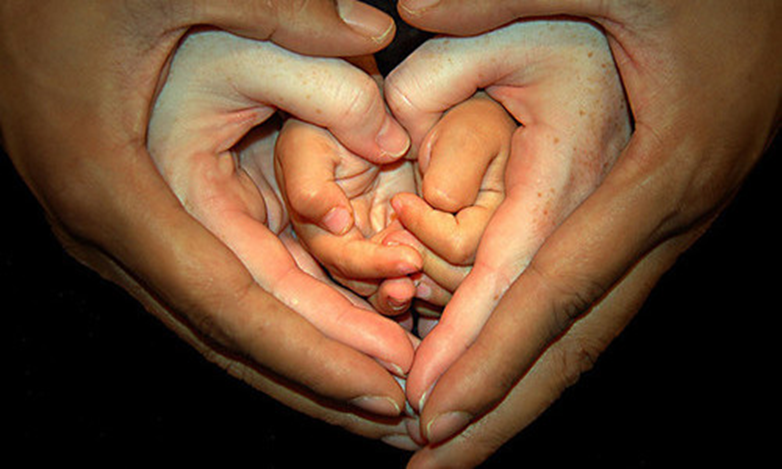 Afsluiten: Een leuk weetje, dat ik onlangs van iemand hoorde, is dat in de tekst van de Grote Opdracht van Jezus aan zijn leerlingen, het woord ‘ga’ ook vertaald kan worden met ‘gaandeweg’. Terwijl we zelf onderweg zijn, gaandeweg, mogen we anderen vertellen van de ontdekkingen die we doen over het koninkrijk van God. Gespreksvragen voor de huisgroepenWelke woorden of bijbelverzen geven volgens jou de kern weer van het evangelie dat Jezus bracht? Wat betekent Jezus voor jou persoonlijk? Probeer dat in ‘gewone’ taal uit te leggen (zonder moeilijke bijbelse woorden)Kan je benoemen wat een negatieve invloed heeft op je geloof? Herken je jezelf in de verschillende processen die op gang komen in ons menselijke beperktheid? Waarin zou je willen groeien? 